MUSICIANS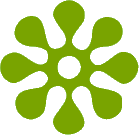 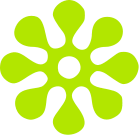 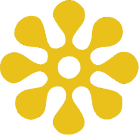 Autumnprogramme